Appendix 1 | Volunteer Role DescriptionsThis section contains examples of how volunteer roles can be described and promoted on your club’s website. When listing volunteer roles on the website, we recommend you include Volunteer Position Description for more information as a PDF that potential volunteers can download and read.Volunteer Role DescriptionsAt  we have a wide range of volunteer roles available and we aim to find the right match between the volunteering role that we need to fill, and the skills and interests of our volunteers.Communications CoordinatorSupport to the Club by making updates to the website, writing items for our newsletter, developing social media content on club activities and upcoming events, and sharing football related news.Volunteer CoordinatorThe Volunteer Coordinator plays a vital role in supporting the many volunteers that contribute their time, skills, and passion to . They are responsible for the human resource planning, recruiting, selection, training, and recognition of  volunteers. The Volunteer Coordinator liaises regularly with all volunteers and the club committee.Social Distancing and Hygiene Officer	Due to the COVID-19 health & safety measures that are in place while the football season has slowly started again, we are looking for a volunteer who can assist the Club in ensuring social distancing measures and relevant hygiene procedures are in place at all times during training. Safety Officer – Juniors Drop-off and Pick-upDue to the COVID-19 safety measure, a maximum of ten players can now gather for a football training session, and parents and caregivers cannot join training sessions as spectators. While juniors are being dropped off and picked up from the gate to the football grounds, we are looking for a Safety Officer to oversee this in the busy car park, to keep the kids safe. Team ManagerThe team manager is usually a parent of one of the players in the team. They are responsible for directing the activities of the players and the team. They also provide support to the coach and other volunteers. They ensure the playing kit is washed by members of the team. They act as the primary point of contact for the parents of the team and maybe asked to support the parents getting to know one another.Junior CoachesThese are usually players from the youth teams (over 13 years old) that coach a junior team. The junior coach works with the team on match day to direct play and organise positions. Their role is to encourage and guide the players in their skill acquisition and in being a good sportsperson.  Ticket Sales SupportAdmission is charged for each NPL home game. There is usually a minimum of two people required in this role. This role involves handling money (cash and EFTPOS) from supporters and counting number of entries.Canteen CoordinatorThis role involves managing all aspects of running the canteen, including rostering and supervising of canteen support volunteers, training others in duties associated with running the canteen, ordering supplies, overseeing food safety and hygiene and responsibility for the handling of cash. Canteen and Barbeque SupportThis role involves supporting the preparation of food in the canteen and serving food and drinks. This includes working with deep fryers, toasting machines, BBQ grills and a coffee machine. It requires safe food handling, and cash handling. Ground Set-up SupportProvision of support to the Grounds Manager in the set-up of . as required. Scoreboard OfficerKeeping the manual Score board at  up to date through the match.Live Match UpdatesProviding commentary/score updates for the crowd over a loudspeaker at home games.Event VolunteersA range of activities are required during events from concierge, to ticket sales, hosting the visiting team on game day, raffles, programs, etc. Do you have a passion for organising events? We would love someone to support the Club with organising club activities and events. Specialised VolunteersWe are always looking for skilled volunteers to support the club. Whether that is providing seminars for our players or some training and support for our volunteers and committee members. We are looking for skills in . 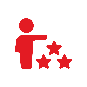 Skills and training requiredExperience with social media platforms, digital communications background, good communication skills.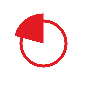 Time commitmentApproximately 2 hours per week through the playing season.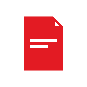 Position description Download the Position Description here .Skills and training requiredGood interpersonal skills, good communication skills and good organisational skills. You will be coached by Volunteering Tasmania to develop your volunteer management skills.Time commitmentApproximately 2 hours per week through the playing season.Position description Download the Position Description here .Skills and training requiredGood organisational and interpersonal skills. Not afraid to pick up a mop and clean the public toilets. COVID-19 social distancing and hygiene training will be provided.Time commitmentApproximately 3 hours per week through the playing season.Position description Download the Position Description here .Skills and training requiredGood interpersonal and observational skills. Working with Vulnerable People Check is required.Time commitmentApproximately half an hour at the start and half an hour at the end of each training session.Position description Download the Position Description here .Skills and training requiredGood organisational and communication skills. A Working with Vulnerable People Check is required.Time commitmentMatch day every week for the season, plus a small amount of time between matches. Approximately 3 hours per week.Position description Download the Position Description here .Skills and training requiredMust complete a Junior Coaching certificate through Football Tasmania. A Working with Vulnerable People Check is required if you are over 16 years of age.Time commitmentMatch day every week for the season, plus a small amount of time between matches and at training. Approximately 3 hours per week.Position description Download the Position Description here .Skills and training requiredComfortable in handling cash. A Police Check is required.Time commitmentHome game Match day (approximately 10 per season). From about 1 hour prior to kick-off through to half-time.  Approximately 2 hours per match.Position description Download the Position Description here .Skills and training requiredCalm demeanour required in busy periods, comfortable in handling cash, experience with domestic food preparation is useful. Experience leading a small team is desirable. Food Safety Training is mandatory and can be arranged through the club.Time commitmentThe estimated time commitment required as the Canteen Coordinator of  is  hours per week.Position description Download the Position Description here .Skills and training requiredCalm demeanour required in busy periods, comfortable in handling cash, experience with domestic food preparation is useful. If you have any barista experience it will be put to good use. On the job training is available. Food Safety Training is desirable and can be arranged through the club.Time commitmentHome game match day (approximately 10 per season). From about 1 hour prior to kick-off through to full-time. Approximately 2-4 hours per match in shifts.Position description Download the Position Description here .Skills and training requiredGood organisational skills, some physical strength required.Knowledge of Work Health and Safety Obligations is desirable but is available through on-job training and through the club.Time commitmentWeekly throughout the season. From about 1 hour prior to the first match to full-time of the last match.Position description Download the Position Description here .Skills and training requiredGood observational skills.Time commitmentOn home game day from beginning of first match to full-time on last match.Position description Download the Position Description here .Skills and training requiredConfidence in speaking to a crowd, good communication skills.Time commitmentOn home game day from beginning of first match to full-time on last match.Position description Download the Position Description here .Skills and training requiredExperience organising events or assisting at events would be highly regarded. Training and other skills will be dependent on the specific event volunteer roles that come up.Time commitmentApproximately 2-4 hours per seasonPosition description Download the Position Description here .